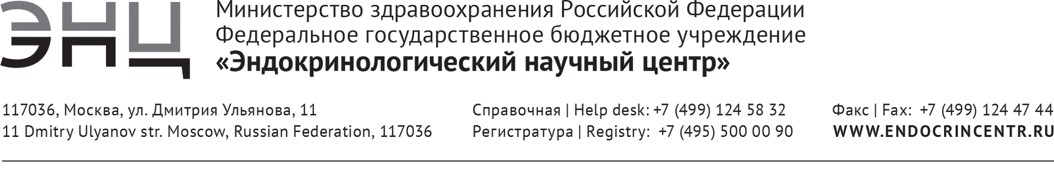 Дополнительная профессиональная программа(повышения квалификации)«Эндокринные факторы бесплодия у пациентов в программах вспомогательных репродуктивных технологий»36 часовАвторы-составители:к.м.н., доцент Бармина И.И.к.м.н., Витязева И.И.Москва2016Всего часов – аудиторных 30 час.  из них: лекций – 11  час.            практических занятий – 19 час. Самостоятельная работа – 6 часовФорма обучения: очная, очно-заочнаяРежим занятий: 6 часов в деньОтчетность: экзаменОБЩИЕ ПОЛОЖЕНИЯ     Дополнительная профессиональная образовательная программа повышения квалификации врачей эндокринологов, акушеров-гинекологов, урологов, врачей общей практики «Эндокринные факторы бесплодия у пациентов в программах вспомогательных репродуктивных технологий» разработана сотрудниками ФГБУ «Эндокринологический научный центр» МЗ РФ в соответствии с Приказом Министерства образования и науки Российской Федерации от 1 июля 2013 г. № 499 «Об утверждении порядка организации и осуществления образовательной деятельности по дополнительным профессиональным программам», Приказом Министерства здравоохранения Российской Федерации от 3 августа 2012 г. N 66н «Об утверждении порядка и сроков совершенствования медицинскими работниками и фармацевтическими работниками профессиональных знаний и навыков путем обучения по дополнительным профессиональным образовательным программам в образовательных и научных организациях».     Дополнительная профессиональная образовательная программа повышения квалификации врачей «Эндокринные факторы бесплодия у пациентов в программах вспомогательных репродуктивных технологий» является учебно-методическим нормативным документом, регламентирующим содержание, организационно-методические формы и трудоемкость обучения.Актуальность программы «Эндокринные факторы бесплодия у пациентов в программах вспомогательных репродуктивных технологий»	Бесплодие в настоящее время представляет собой не только медицинскую, но и социальную проблему. Частота бесплодия в России достигает 15%. При этом до 30% пациентов с данной проблемой имеют в качестве причины бесплодия эндокринную патологию. Так же, сопутствующие эндокринные заболевания, если и не являются напрямую причиной бесплодия, то отягощают течение программ вспомогательных репродуктивных технологий и последующей беременности, а так же могут приводить к развитию патологии у будущего ребенка. В настоящее время планирование беременности у пациенток с использованием методов ВРТ, в том числе экстракорпорального оплодотворения, следует рекомендовать после достижения компенсации основного заболевания для оптимизации исходов лечения и снижения рисков для матери и будущего ребенка. Более того, учитывая генетическую природу ряда эндокринопатий, таких как ВДКН, моногенные формы сахарного диабета и ряд других, использование методов преимплантационной генетической диагностики в рамках программ ЭКО позволяет минимизировать риски передачи этих заболеваний в поколениях.Программа включает методы дифференциальной диагностики эндокринных факторов бесплодия, особенности выбора терапии эндокринопатий с учетом планируемой беременности и используемых методов ВРТ. Особое внимание уделяется патологиям, находящимся на стыке эндокринологии и гинекологии с точки зрения целей и задач врачей акушеров-гиенкологов и эндокринологов и необходимости достижения консенсуса между ними.Целью дополнительной профессиональной образовательной программы «Эндокринные факторы бесплодия у пациентов в программах вспомогательных репродуктивных технологий» является совершенствование теоретических знаний и практических навыков в области ведения пациентов бесплодием эндокринного генеза, необходимых для профессиональной деятельности, и повышение профессионального уровня в рамках имеющейся квалификации.Структура дополнительной профессиональной образовательной программы повышения квалификации врачей по теме «Эндокринные факторы бесплодия у пациентов в программах вспомогательных репродуктивных технологий» состоит из требований к результатам освоения программы, требований к итоговой аттестации, учебно-тематического плана, календарного учебного графика, содержания программы, условий обеспечения реализации программы: учебно-методического, материально-технического. Содержание программы охватывает весь объем теоретических знаний и практических навыков, необходимых врачу для проведения самостоятельной лечебной и профилактической работы с пациентами, имеющими эндокринные причины бесплодия.В программу включены планируемые результаты обучения. Планируемые результаты обучения направлены на совершенствование профессиональных компетенций врача, его профессиональных знаний, умений, навыков. Содержание рабочих программ дисциплин (модулей) представлено как систематизированный перечень наименований тем, элементов и других структурных единиц модулям программы.В структуру дополнительной профессиональной образовательной программы повышения квалификации врачей по теме «Эндокринные факторы бесплодия у пациентов в программах вспомогательных репродуктивных технологий» включен перечень основной и дополнительной литературы, законодательных и нормативно-правовых документов.Учебный план определяет состав изучаемых дисциплин с указанием их объема, устанавливает формы организации учебного процесса и их соотношение (лекции, практические занятия и др.). В процессе обучения врача (ПК) обязательным является определение базисных занятий, умений и навыков слушателей перед началом обучения (входной контроль). Текущий контроль знаний осуществляется в процессе изучения учебной темы. По окончании изучения каждого модуля проводится промежуточный (рубежный) контроль. При этом могут использоваться различные формы контроля: решение ситуационных задач, тестовый контроль, защита квалификационных работ и др.Организационно-педагогические условия реализации программы. Условия реализации дополнительной профессиональной программы повышения квалификации по теме «Эндокринные факторы бесплодия у пациентов в программах вспомогательных репродуктивных технологий» включают:учебно-методическую документацию и материалы по всем разделам (модулям) специальности;учебно-методическую литературу для внеаудиторной работы обучающихся;материально-технические базы, обеспечивающие организацию всех видов дисциплинарной подготовки:учебные аудитории, оснащенные материалами и оборудованием для проведения учебного процесса;клиническую базу.кадровое обеспечение реализации программы соответствует требованиям штатного расписания кафедры;ПЛАНИРУЕМЫЕ РЕЗУЛЬТАТЫ ОБУЧЕНИЯТребования к квалификации: высшее образование - специалист по одной из специальностей: «Лечебное дело», наличие действующего сертификата по одной из специальностей «Эндокринология», «Общая врачебная практика», «Терапия», «Акушерство и гинекология», «Урология».Характеристика профессиональных компетенций, подлежащих совершенствованию в результате освоения дополнительной профессиональной программы повышения квалификации врачей по теме «Эндокринные факторы бесплодия у пациентов в программах вспомогательных репродуктивных технологий».У обучающегося совершенствуются следующие общепрофессиональные компетенции (далее - ОПК):способность и готовность использовать нормативную документацию, принятую в сфере охраны здоровья (законодательство Российской Федерации, технические регламенты, международные и национальные стандарты, приказы, рекомендации, международную систему единиц (далее - СИ), действующие международные классификации), а также документацию для оценки качества и эффективности работы медицинских организаций (ОПК-1);способность и готовность формировать у пациентов и членов их семей мотивацию, направленную на сохранение и укрепление своего здоровья и здоровья окружающих (ОПК-2).У обучающегося совершенствуются следующие профессиональные компетенции (далее - ПК):в диагностической деятельности:способность и готовность к постановке диагноза на основании методик, принятых в медицинской практике у больных с бесплодием  (ПК-1);способность и готовность анализировать закономерности функционирования репродуктивной системы и ее интеграции с другими системами организма, прежде всего эндокринной системой, использовать знания патофизиологических основ регуляции репродуктивной функции, основные методики клинико-лабораторного и инструментального обследования и оценки функционального состояния организма пациентов для своевременной диагностики заболеваний и патологических процессов (ПК-2);способность и готовность выявлять у пациентов с бесплодием основные патологические симптомы и синдромы эндокринных заболеваний, используя знания основ медико-биологических и клинических дисциплин. Учитывать закономерности течения патологического процесса, в том числе в программах ВРТ и при достижении беременности. Использовать алгоритм постановки диагноза и его рубрификации (основного, сопутствующего, осложнений) с учетом Международной статистической классификации болезней и проблем, связанных со здоровьем (МКБ) (ПК-3)  в лечебной деятельности:способность и готовность придерживаться алгоритмов диагностики, принятых в медицинской практике у больных с бесплодием (ПК-4);способность и готовность назначать пациентам адекватное лечение в соответствии с поставленным диагнозом, осуществлять алгоритм выбора медикаментозной и немедикаментозной терапии; владеть необходимым объемом манипуляций  у больных с эндокринными факторами бесплодия (ПК-5); в реабилитационной деятельности;способность и готовность применять различные реабилитационные мероприятия (социальные, психологические) при планировании беременности у пациентов с сопутствующими эндокринными заболеваниями  (ПК-6);способность и готовность давать рекомендации по выбору оптимального режима и терапии при достижении беременности у пациенток с эндокринными факторами бесплодия (ПК-7);Перечень знаний, уменийПо окончании обучения врач-специалист должен знать:гормональную регуляцию репродуктивной системыметоды обследования и пациентов с бесплодием:оценка особенностей нарушения менструального цикла;комплекс клинических проявлений эндокринных заболеваний, ведущих  к развитию бесплодия;комплекс лабораторный исследований при выявлении эндокринных факторов бесплодия;современные функциональные пробы, применяемые при диагностике эндокринного бесплодия;современные методы функциональной диагностики, применяемые при обследовании по поводу эндокринного бесплодия;современные виды фармакологического лечения эндокринопатий, влекущих развитие бесплодия;современные возможности цито-генетического исследования и последующего преимплантационного генетического тестирования.По окончании обучения врач-специалист должен уметь:назначить необходимый комплекс обследования пациентке с эндокринным фактором бесплодия и интерпретировать результаты обследования, выбирать оптимальные подходы к лечению;провести отбор пациентов, нуждающихся в медикаментозном лечении;провести отбор пациентов, нуждающихся в профилактике и динамическом наблюдении.назначить и интерпретировать результаты различных методов исследования:оценка гормональных исследований;результаты функциональных проб;УЗИ малого таза;рутинные биохимические исследования;цито-генетические исследования.оценить результаты клинического, биохимического гормонального, генетического анализа, а также функциональных проб  и результатов функциональной диагностики при обследовании по поводу эндокринных факторов бесплодия.По окончании обучения врач-специалист должен владеть:навыками первичного консультирования по поводу выявления пациентов бесплодия;навыками консультирования по диагностике и дифференциальной диагностике эндокринных факторов бесплодия;навыками консультирования пациентов с сопутствующими эндокринными заболеваниями при планировании ими беременности с привлечением методов ВРТ; навыками выявления других факторов бесплодия;навыками назначения медикаментозной терапии и проведения консультирования в процессе применения медикаментозного лечения (коррекция побочных эффектов, динамическое наблюдение, дополнительное консультирование по режиму использования лекарственных средств) у пациентов на этапе лечения методами ВРТ и при достижении беременности.ТРЕБОВАНИЯ К ИТОГОВОЙ АТТЕСТАЦИИИтоговая аттестация по дополнительной профессиональной программе повышения квалификации врачей по теме «Эндокринные факторы бесплодия у пациентов в программах вспомогательных репродуктивных технологий» проводится в форме экзамена и должна выявлять теоретическую и практическую подготовку врача-специалиста в соответствии с требованиями квалификационных характеристик и профессиональных стандартов.Обучающийся допускается к итоговой аттестации после изучения дисциплин в объеме, предусмотренном учебным планом дополнительной профессиональной программы повышения квалификации врачей по теме «Эндокринные факторы бесплодия у пациентов в программах вспомогательных репродуктивных технологий».Лица, освоившие программу дополнительной профессиональной программы повышения квалификации врачей по теме «Эндокринные факторы бесплодия у пациентов в программах вспомогательных репродуктивных технологий» и успешно прошедшие итоговую аттестацию, получают документ о дополнительном профессиональном образовании - удостоверение о повышении квалификации (при изучении данной программы ПК как модуля сертификационного цикла, после завершения полного курса повышения квалификации (суммарно 144 часов и более) может выдаваться сертификат).Лицам, не прошедшим итоговой аттестации или получившим на итоговой аттестации неудовлетворительные результаты, а также лицам, освоившим часть дополнительной профессиональной программы и (или) отчисленным из ФГБУ «Эндокринологический научный центр» Минздрава России, выдается справка об обучении или о периоде обучения.УЧЕБНЫЙ ПЛАНДОПОЛНИТЕЛЬНОЙ ПРОФЕССИОНАЛЬНОЙ ОБРАЗОВАТЕЛЬНОЙ ПРОГРАММЫ ПОВЫШЕНИЯ КВАЛИФИКАЦИИ  «Эндокринные факторы бесплодия у пациентов в программах вспомогательных репродуктивных технологий»Категория обучающихся: врачи эндокринологи, врачи акушеры-гинекологи, врачи общей (семейной) врачебной практики, врачи терапевты, врачи урологи.  Срок обучения: 36 часов (1 неделя)Режим занятий: 6 академических часов в деньФорма обучения: очная с отрывом от работы (или дистанционно-очная)Распределение часов по модулям (курсам)КАЛЕНДАРНЫЙ УЧЕБНЫЙ ГРАФИКПланируется проведение обучения в соответствии с учебно-производственным планом обучения специалистов здравоохранения по программам дополнительного профессионального образования, утвержденном в ФГБУ «Эндокринологический научный центр» Минздрава России. УЧЕБНО-МЕТОДИЧЕСКОЕ И ИНФОРМАЦИОННОЕ ОБЕСПЕЧЕНИЕОсновная литература:Эндокринология: национальное руководство. / Под ред. И.И. Дедова, Г.А. Мельниченко. – М.: ГЭОТАР–Медиа, 2016. Национальное руководство «Эндокринология» под редакцией ИИ Дедова и ГА Мельниченко 2-е издание, переработанное и дополненное М: Геотар-Медиа, 2016, 1112 стр.Российские клинические рекомендации «Эндокринология» под редакцией ИИ Дедова и ГА Мельниченко, 2016, 592 стр. ISBN 978-5-9704-3683Корнеева И.Е. Эффективность лечения бесплодия в амбулаторных условиях //Акушерство и гинекология. - 2002. - № 1. - С. 13 - 17.Назаренко Т., Мишиева Н. Г Бесплодие и возраст. Пути решения проблемы. – М: Медпресс-информ, 2016.Подзолкова Н.М, Кузнецова И.В, Колода Ю.А. Эндокринное бесплодие. От программируемого зачатия до экстракорпорального оплодотворения. Руководство для врачей. – М, «ГЭОТАР-МЕД», 2014. Подзолкова Н.М., Гладкова О.Л. Дифференциальная диагностика в гинекологии, «ГЭОТАР-МЕД», 2003.Сметник В.П., Тумилович Л.Г. Неоперативная гинекология. – М., 1998.Дополнительная литература:Адамян Л.В., Курило Л.Ф, Арсланян К.Н., Шуляк И.Ю. Фолликулогенез при некоторых формах эндометриоза // Проблемы репродукции. - 2009. - №1. - С.78-85.Адамян Л.В., Мурватов К.Д., Обельчак И.С., Хорошун Н.Д. Клиническое использование мультиспиральной компьютерной гистеросальпингографии в оценке женского фактора бесплодия//Проблемы репродуктологии. –2011. – Специальный выпуск. – С.27-27.Боярский К.Ю. Клиническое значение тестов определения овариального резерва в лечении бесплодия: Автореф. дис. ... канд. мед. наук: 14.00.01 / С.-Петерб. гос. мед. акад. последипл. образования. -СПб., 2000. - 26 с. Кира Е.Ф. Эволюция репродуктивной хирургии в гинекологии// Акушерство и гинекология. – 2007.- № 5. - С. 59-62.Краснопольская К.В., Штыров С.В., Бугеренко А.Е., Чеченова Ф.К. Хирургическое лечение трубного бесплодия: (Обзор литературы) //Пробл. Репродукции. – 2000. - N 4. – С. 31-35. Овсянникова Т.В., Камилова Д.П, Феоктистов А.А. Современные принципы диагностики и лечения бесплодного брака // Гинекология. – 2009. - №4. – С. 30-33.Сухих Г.Т., Адамян Л.В. Охрана репродуктивного здоровья – приоритетная проблема здравоохранения// Проблемы репродуктологии. – 2011. – Специальный выпуск. – С.5-Яковенко Е.М., Яковенко С.А. Экстракорпоральное оплодотворение (ЭКО) и другие методы преодоления бесплодия. – М, 2016.Программное обеспечение: Презентации в PowerPoint по темам, включенным в учебный план.МАТЕРИАЛЬНО-ТЕХНИЧЕСКОЕ ОБЕСПЕЧЕНИЕПомещения:Аудитория№1Аудитория №2Отделение Вспомогательных репродуктивных технологийТехнические средства:Персональные компьютеры с выходом в ИнтернетНегатоскопМультимедиа, ноутбук.ОЦЕНОЧНЫЕ СРЕДСТВАИтоговая аттестация обучающихся по результатам освоения дополнительной профессиональной программы повышения квалификации врачей по теме «Эндокринные факторы бесплодия у пациентов в программах вспомогательных репродуктивных технологий» проводится и должна выявлять теоретическую и практическую подготовку врача-специалиста по теме «Эндокринные факторы бесплодия у пациентов в программах вспомогательных репродуктивных технологий» в соответствии с требованиями квалификационных характеристик и профессиональных стандартов. Итоговая аттестация проводится в форме экзамена с проведением разбора клинических задач (1 клиническая задача) и ответа на вопросы билетов (2 вопроса в билете).Пример ситуационных задач:Пациентка Р., 35 лет братилась к врачу женской консультации по поводу отсутствия наступления беременности в течение 2,5 лет при отсутствии использования средств контрацепции. Со слов женщины, супруг здоров, от первого брака имеет 2 детей – 6 и 10 лет, заключение по анализу спермограммы – нормозооспермия.При этом помимо бесплодия, женщину беспокоят периодические задержки менструального цикла до 7-10 дней. Так же она вынуждена регулярно посещать косметолога по проблеме акне, беспокоящей ее с подросткового возраста. Ранее у врача акушера-гинеколога она регулярно не наблюдалась. Мама пациентки рассказывала  ей так же о своем нерегулярном менструальном цикле, беременность у нее была единственная, наступила после 5 лет брака. В настоящее время мама страдает гипертонической болезнью, сахарным диабетом 2 типа т ожирением. Сама Р. Вынуждена постоянно придерживаться диеты из-за тенденции к набору массы тела.Какое заболевание можно заподозрить у Р.?Какие основные факторы риска стали известны после описания анамнеза? Какие обследование необходимо провести для уточнения диагноза?Какие методы лечения могут быть применены в данной ситуации?В случае назначения лечения, как наблюдать за пациенткой?Примерная тематика вопросов: СПКЯ – классификицация, критерии постановки диагноза.ВДКН, генетическое обследованиеТиреотоксикоз и планирование беременностиХАИТ и планирование беременностиСахарные диабет, особенности терапии при беременности, целевые показатели.Гипепролактинемический гипогонадизм и бесплодиеГипогонадотропный гипогонадизм и планирвоание беременностиПринято решением Ученого советаот «___»____________ 20 ___г.,протокол № _________________УТВЕРЖДАЮДиректор, академик Дедов И.И.от «___»____________ 20 ___г.УТВЕРЖДАЮДиректор, академик Дедов И.И.от «___»____________ 20 ___г.СОГЛАСОВАНО Директор ИВиДПО, Пигарова ЕА.от «___»____________ 20 ___г.СОГЛАСОВАНО Директор ИВиДПО, Пигарова ЕА.от «___»____________ 20 ___г.№Наименование разделов дисциплин и темВсегочасовв том числев том числев том числев том числеФормаконт-роля№Наименование разделов дисциплин и темВсегочасовлекциипрактические занятиясеминарысамостоятельная работаФормаконт-роля12345671.Бесплодие  - общие понятия. Методы вспомогательных репродуктивных технологий124422Зачёт1.1Бесплодие как медицинская и социальная проблема – общие вопросы31111.2Алгоритм обследования супружеской пары2111.3Вспомогательные репродуктивные технологии – классификация, особенности методов31111.4Экстракорпоральное оплодотворение, основные этапы и виды протоколов2112Эндокринные факторы бесплодия у пациентов в программа ВРТ123612Зачет2.1Принципы гормональной регуляции репродуктивной системы41212.2Гиперандрогения и бесплодие: принципы диагности и лечения пациентов с СПКЯ, ВДКН3122.3Гипоталамо-гипофизарные нарушения как причина бесплодия (гиперпролактинемический гипогонадизм, гипогитуитаризм)3123Сопутствующие эндокринопатии у пациентов с бесплодием на этапе подготовки и в рамках проведения программ вспомогательных репродуктивных технологий9432Зачёт3.1Программы ВРТ у пациентов с сахарным диабетом3213.2Патология щитовидной железы и планирование беременности2113.3Других эндокринопатии и их влияние на репродуктивное здоровье и исходы ВРТ2114Итоговый контроль33-Экзамен5ИТОГО36111636